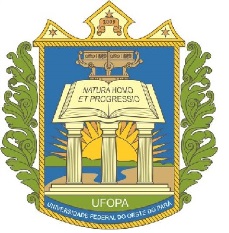 UNIVERSIDADE FEDERAL DO OESTE DO PARÁINSTITUTO DE ENGENHARIA E GEOCIÊNCIASCURSO DE GEOLOGIAPROJETO DE EXTENSÃO GEODIVERSIDADE AMAZÔNICA EM MÚSICA E POESIAANEXO IITERMO DE USO DE IMAGEM/FOTOGRAFIAEu _________________________________________________________________________, nacionalidade _____________________, estado civil _____________________, portador do RG nº_______________, inscrito no CPF sob o nº ______________________________, residente à ______________________________________________________, nº ______________, bairro: ____________________________ município de ________________________________/PA.AUTORIZO o uso de todas as fotografias, de minha autoria, enviadas ao Concurso “Artes Visuais em Geociências – Categoria Fotografia”, promovido pelo Projeto de Extensão do Curso de Geologia/IEG Geodiversidade Amazônica em Música e Poesia, sem qualquer ônus para o Projeto, para o Curso de Geologia ou para a Ufopa e em caráter definitivo. A presente autorização do uso da(s) minha(s) fotografia(s) é concedida a título gratuito e abrange o uso para qualquer finalidade, seja para fins institucionais, publicitário, jornalístico, editorial, didático, comercial e outros que existam ou venham a existir no futuro, para veiculação/distribuição em território nacional e internacional.Por esta ser a expressão da minha vontade, declaro que autorizo o uso acima descrito, sem que nada haja a ser reclamado, a título de direitos conexos à(s) imagem(s) ora autorizada(s) ou a qualquer outro, e assino a presente autorização em 02 (duas) vias de igual teor e forma.Santarém/PA, .... de agosto de 2017.__________________________________________________(Assinatura)Telefone para contato: (     ) _______________________E-mail: _______________________________________